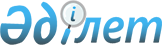 Қазақстан Республикасы Үкіметінің 1999 жылғы 28 желтоқсандағы N 2005 қаулысына өзгерістер енгізу туралы
					
			Күшін жойған
			
			
		
					Қазақстан Республикасы Үкіметінің қаулысы 2002 жылғы 29 наурыз N 371. Күші жойылды - Қазақстан Республикасы Үкіметінің 2017 жылғы 8 маусымдағы № 353 қаулысымен
      Ескерту. Күші жойылды - ҚР Үкіметінің 08.06.2017 № 353 қаулысымен.
      Қазақстан Республикасының Үкіметі қаулы етеді:
      1. "Шетелдік ұйымдардың алдындағы берешектердің проблемасын шешу 
      жөніндегі қосымша шаралар туралы" Қазақстан Республикасы Үкіметінің 1999 
      жылғы 28 желтоқсандағы N 2005  
      P992005_
        қаулысына (Қазақстан 
      Республикасының ПҮКЖ-ы, 1999 ж., N 58, 572-құжат) мынадай өзгерістер 
      енгізілсін:
      1) 1-тармақта:
      бірінші абзацтағы ", оның ішінде халықаралық ұйымдардың" деген сөздер 
      алынып тасталсын;
      Шетелдік ұйымдардың алдындағы берешек мәселелері жөніндегі 
      ведомствоаралық комиссияның құрамына мыналар енгізілсін:
      Павлов                         - Қазақстан Республикасы
      Александр Сергеевич              Премьер-Министрінің орынбасары -
                                       Қазақстан Республикасы
                                       Қаржы министрі, төраға;
      Елекеев                        - Қазақстан Республикасының
      Ирак Қасымұлы                    Әділет вице-министрі,
                                       төрағаның орынбасары;
      Ыдырысов                       - Қазақстан Республикасының
      Ерлан Әбілфайызұлы               Сыртқы істер бірінші вице-министрі;
      Тұяқбаев                       - Қазақстан Республикасының
      Руслан Шеризатұлы                Көлік және коммуникациялар
                                       вице-министрі;
      көрсетілген құрамнан Мәсімов Кәрім Қажымқанұлы, Белоруков Николай 
      Васильевич, Әбіқаев Нұртай Әбіқайұлы, Зверьков Вадим Павлович шығарылсын;
      2) көрсетілген қаулымен бекітілген Шетелдік ұйымдардың алдындағы 
      берешек мәселелері жөніндегі ведомствоаралық комиссия туралы ереженің "1. 
      Жалпы ережелер" деген бөлімде ", оның ішінде халықаралық ұйымдардың" деген 
      сөздер алынып тасталсын.
      2. Осы қаулы қол қойылған күнінен бастап күшіне енеді.
      Қазақстан Республикасының
      Премьер-Министрі
      Мамандар:
      Багарова Ж.А.,
      Қасымбеков Б.А.
					© 2012. Қазақстан Республикасы Әділет министрлігінің «Қазақстан Республикасының Заңнама және құқықтық ақпарат институты» ШЖҚ РМК
				